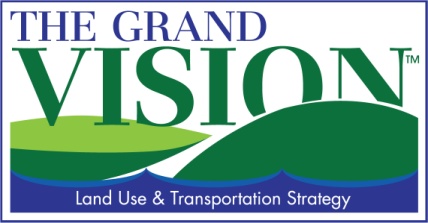 HOUSING TASK FORCE MEETINGTuesday, July 12, 20119:00 – 11:00 a.m.Members PresentDavid DennisonCarol BritoKimberly PontiusVirginia CoulterBecky EwingJennifer HutchinsonJeff VittonCathy OdomMarty DillonBob LongRon CrummelStaff PresentSarah LucasConnor MillerCarrie BourdagesWelcome and IntroductionsConsideration of AgendaS. Lucas noted that Carrie Bourdages, NWMCOG Communications staff, was present to discuss Grand Vision communications items.Consideration of May 10, 2011 Meeting Minutes (attached)The minutes were accepted as presented.Housing VideoThe group reviewed the housing video produced by NWMCOG Communications staff and discussed outlets for the video. J. Hutchinson suggested 30-second videos focusing on different aspects that came out of this video – i.e. stigma, regulatory issues, etc – to use as public service announcements. C. Moorman commended those that were involved.  Housing Task Force/Grand Vision Communications C. Bourdages reviewed the new Grand Vision website and communications structure. The group discussed the possibility of creating a Housing Task Force “elevator speech” that summarizes what the group is about, for use on the website and as part of any video work. Landlord/Developer WorkshopS. Lucas handed out draft agendas for a landlord/developer workshop series, revised based on previous Housing Task Force discussions. B. Long noted that complexity involved in rental development. K. Pontius stated that many homeowners have inadvertently had to become landlords and are often not aware of the liabilities that are involved. The group discussed the possibility of having one general overview of the topics for the first event, followed up by more specific workshops later on, i.e. Development 101, Rentals 101. V. Coulter suggested incorporating the series into NMC’s extended educational programs – she will follow up to see what’s involved. Roundtable Discussion and Announcements   B. Long noted that the USDA just held a grand opening for the new senior housing development on Beaver Island, Forest View Community.AdjournThe meeting was adjourned at 11 a.m.